Nuclear New Build Senior Infrastructure Planning Advisor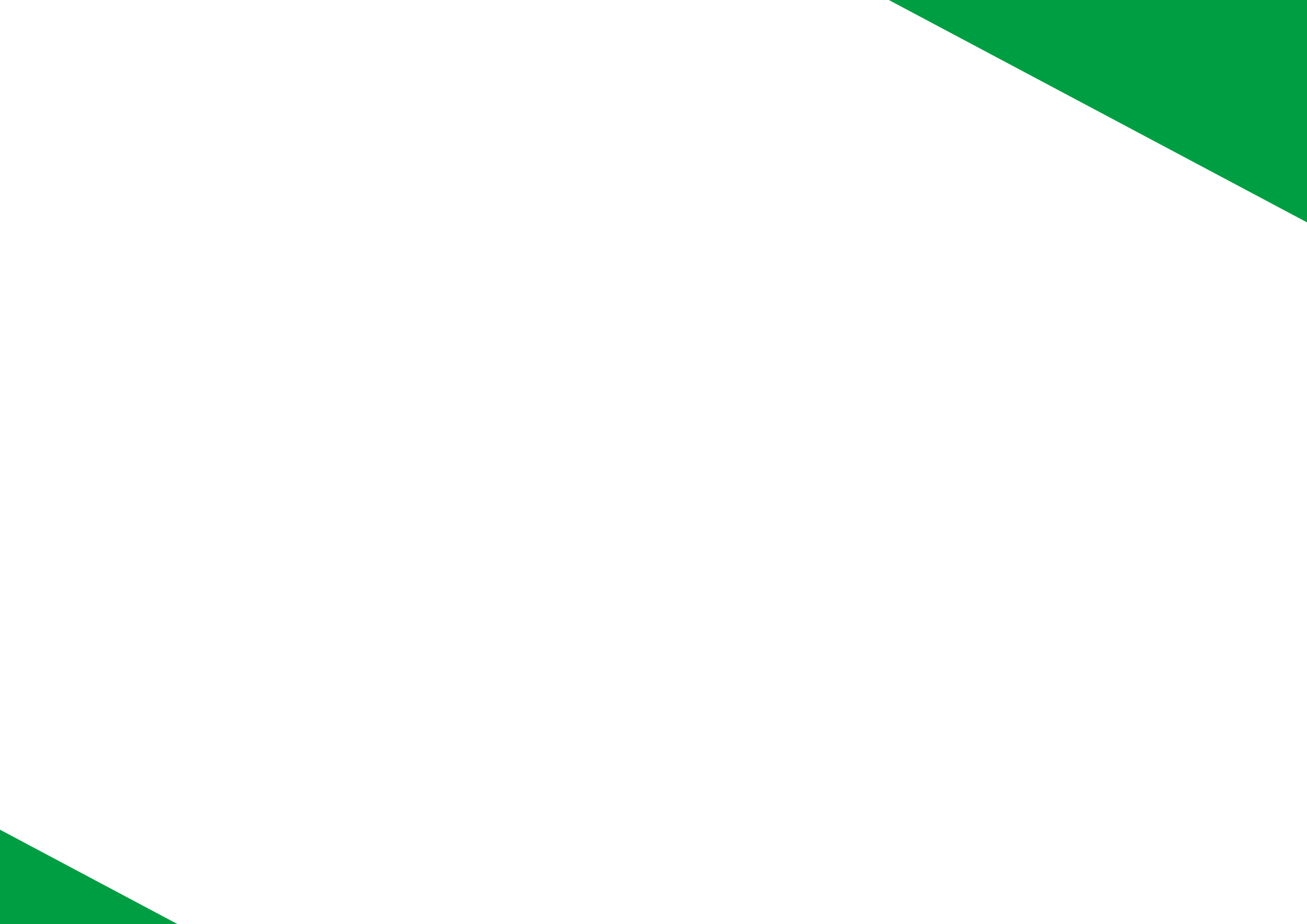 Additional Role Information 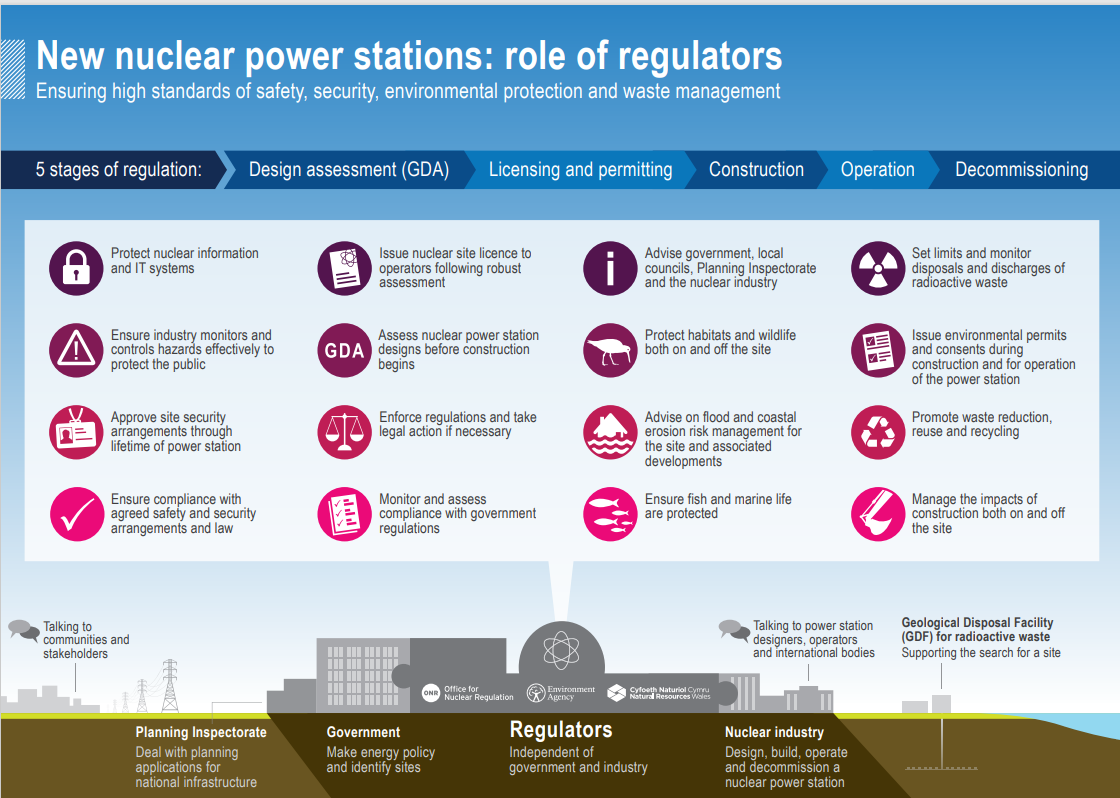     The team     The role Employee testimonials “I have been employed by the Environment Agency for over 15 years. For 10 of these I have been involved in responding to nuclear new build proposals.  I have spent time working as a planning specialist on the Sizewell C (Suffolk) nuclear proposal before I moved into the Project Manager role overseeing our response to another nuclear project, this time Bradwell B (Essex). I now work as our Nuclear New Build (NNB) Deputy Programme Manager in our national programme team. The programme co-ordinates the Environment Agency’s contribution to the UK nuclear new build programme and therefore the Government’s target to bring all greenhouse gas emissions to net zero by 2050.All my roles have allowed me to work with a wide range of people, including with other Defra organisations. The work is interesting, varied, and no one day is ever the same.I have also worked as a Flood Warning Duty Officer as part of our incident response for over 10 years. Different to my day job, warning people at risk of flooding helps to make a difference to the communities we serve, and lets you develop different skills.”  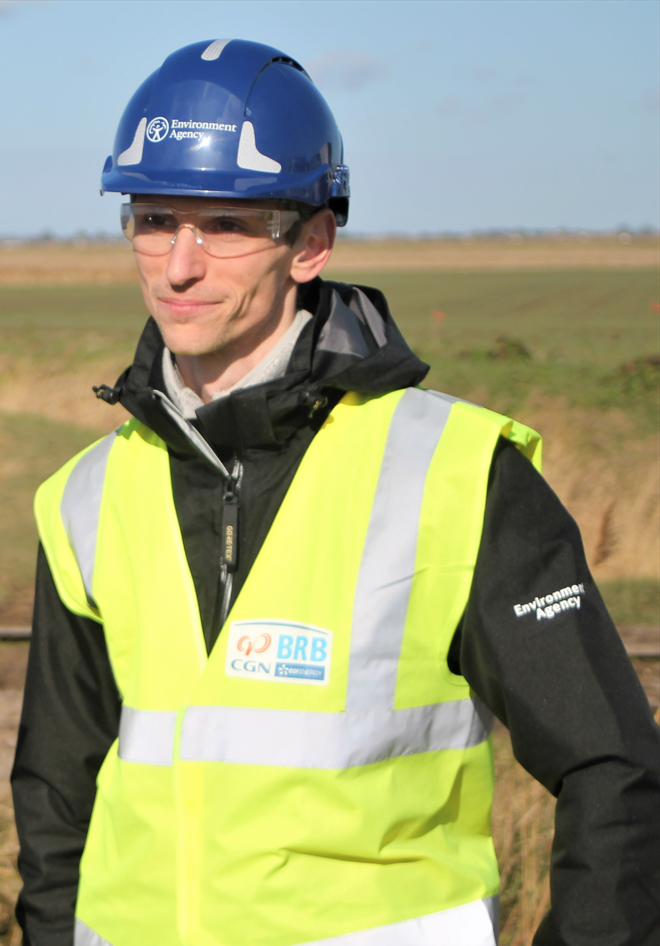 Capabilities for the role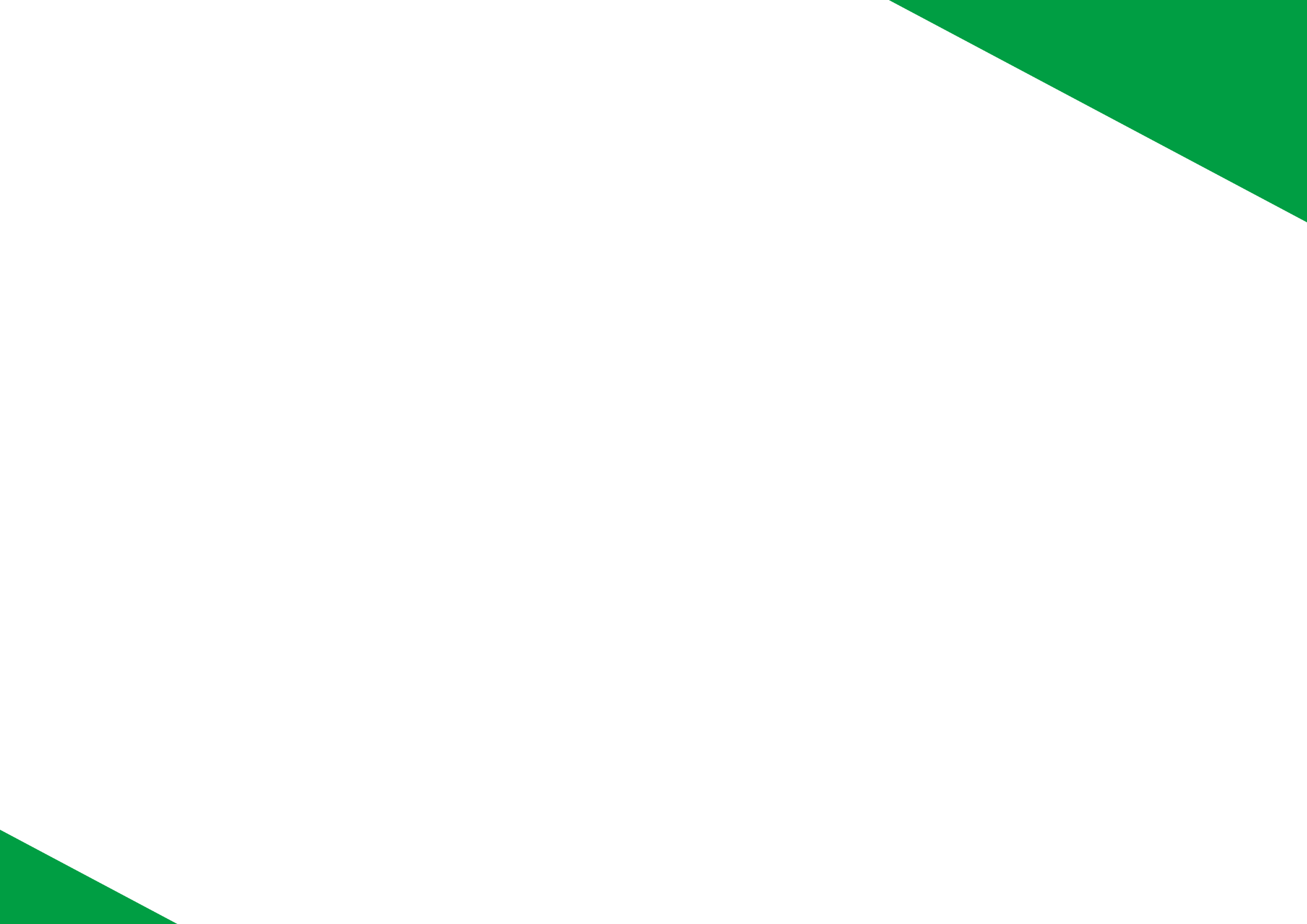 